Контрольная работа  9классВариант 1.1.Укажите, какие из перечисленных соединений являются органическими: Na2CO3, C3H8, C2H5CI, C2H4, CO2, NaHCO3, CH3COOH, H2S, C2H2, C2H5OH? Какой тип хим. связи присущ данным соединениям?2.Напишите структурные формулы веществ. Найдите изомерыа) 2,3-диметилбутана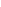 б) 2-метил-4,4-дихлоргексанв) 2,3,3-триметил-4-этилгептанг) 2,2,3-триметилпропан3. Напишите уравнения реакцийа)  Неполного окисления метанаб)  Изомеризации пентанав)  две стадии хлорирования бутанаг) получения пропана из этанад)  получения метана в лабораториие) нитрование этана4.При полном сгорании углеводорода в кислороде образовалась 0,27 г воды и 0,88 г оксида углерода (IV) .  Относительная плотность этого углеводорода по кислороду равна 1,69. Найти молекулярную формулу углеводорода. 5.Осуществить цепочку превращений. Назвать продукты реакций.?→ СН4 → СO2→ C6H12O6→ CO2 → COКонтрольная работа 1Вариант 2.1.Укажите, какие из перечисленных соединений являются органическими: НNO3, C6H6, C3H7OH, H2CO3, C6H12O6, CO, SO2. HCOOH, C2H4, CH3-CH2-COOH?Какой тип хим. связи присущ данным соединениям?2.Напишите структурные формулы веществ. Найдите изомеры.а) 2,3,4-триметилоктанб) 2-метил-3,4-дихлоргексанв) 2,3-диметил-3-этилгептанг) 2,2-диметилбутан3. Напишите уравнения реакцийа) полного горения этанаб) две стадии хлорирования пентанав) изомеризации гексана г) бромирования циклопропанад) получения бутана из пропанае) нитрование пропана4. При полном сгорании углеводорода в кислороде образовалось 0,22 г. оксида углерода (IV) и 0,09 г. воды. Относительная плотность этого углеводорода по воздуху равна 1,45 . Найти молекулярную формулу углеводорода.5.Осуществить цепочку превращений. Назвать продукты реакций.C2H4 →C2H6 → C2H4 → CO →CO2→CxHyOz (органическое вещество)